TRAVEL TO BARCOMBE MILLS WITHOUT A CARThere are no B&Bs near the site. There will be accommodation in the town of Lewes which is 3 miles away, and it is possible to travel to the site by bus but the bus service is difficult - more below. You might also find accommodation in the town of Uckfield which is on a bus route operated by Brighton and Hove Buses that stops at Barcombe Mills Lane (more below).The following is information on how to get to the site without a car:Our site is at Barcombe Mills, nearly opposite a small car park. There is a bus from Lewes, our nearest town, run by Compass Travel, but it only runs once in the morning. You would take bus no. 122 leaving Lewes at 09:25 and arrive at Barcombe Mills at 09.35. You should get to the bus stop 5 or 10 minutes early as buses can be a few minutes early or late. The schedule, with their telephone number, is here https://www.compass-travel.co.uk/download/east-sussex-bus-services/122.pdf. You would need to take the one that stops at Barcombe Mills, NOT Barcombe Cross, which is about a 1.5 mile walk from Barcombe Mills. Once off the bus in Barcombe Mills, the Culver Archaeological site is at Bridge Farm behind a house which is opposite a small car park. You can see several new metal clad buildings. Enter the drive and we are in the first building on the right behind the house. Our entrance is on the far (south) side.Alternatively, there are more frequent buses run by Brighton and Hove Buses. Bus number 29 runs from the city of Brighton via Lewes to Uckfield (and normally on to Tunbridge Wells, hence showing that as their destination). They stop at Barcombe Mills Lane near a gas station, on the A26 road. That is about a half mile walk to our site at Barcombe Mills. Here is the link to Brighton and Hove Buses and the route of Bus 29 https://www.buses.co.uk/services/BH/29?date=2023-04-23&direction=outbound&all=on. Scroll down the list of stops to Barcombe Mills Lane as that is the stop you need. Depending on where you stay and the direction you will be travelling, you can adjust the timetable in the selection boxes at the top of the page. If you are able to come, you need to follow the joining procedure on our website at the How to Join tab here https://www.culverproject.co.uk/how-to-join and send your completed forms and payment to join@culverproject.co.uk . That section also has detailed information on our facilities for campers.IF TRAVELLING FROM OUTSIDE THE AREAFrom Brighton train stationGo to Churchill Square to pick up a bus from Brighton to Barcombe Mills Lane on Brighton and Hove Buses no. 29 (bus goes on to Uckfield and Tunbridge Wells). To get to Churchill Square, outside Brighton train station take bus 27C to Churchill Square, getting off at Imperial Arcade (which is across the road from Churchill Square). Walk through the Arcade on the right to Churchill Square and look for Bus 29 to Uckfield and Tunbridge Wells. It stops at Barcombe Mills Lane on the A26, near a gas station. Walk along Barcombe Mills Lane about half a mile to Barcombe Mills. The site is behind a house which is opposite a small car park. You can see several new metal clad buildings. Enter the drive and we are in the first building on the right behind the house. Our entrance is on the far (south) side.Or, you can take the Bus 29 from Lewes. There are trains to Lewes from Brighton as well as from London.To take the Bus 29 from Lewes (as above, the bus goes to Uckfield and Tunbridge Wells, stopping at Barcombe Lane):Walk about 5 minutes from Lewes Train Station to the Bus Stop for Bus 29 which is at the bottom of School Hill. Below is a map for the easiest walking route: https://www.google.com/maps/dir/Lewes+Station,+Lewes+Railway+Station,+Station+Road,+Lewes+BN7+2UP/Lansdown+Pl,+Lewes/School+Hill+Bottom+(Stand+C),+Lewes/@50.872344,0.0102601,17z/data=!3m1!4b1!4m20!4m19!1m5!1m1!1s0x47df6362964492a3:0xfc3f517f66780870!2m2!1d0.0114244!2d50.8705937!1m5!1m1!1s0x47df6290b701cb4d:0x5403bc66a88c521c!2m2!1d0.0121651!2d50.8719123!1m5!1m1!1s0x47df6290f94d9c1f:0xc9da9848a916e73c!2m2!1d0.014061!2d50.873978!3e2 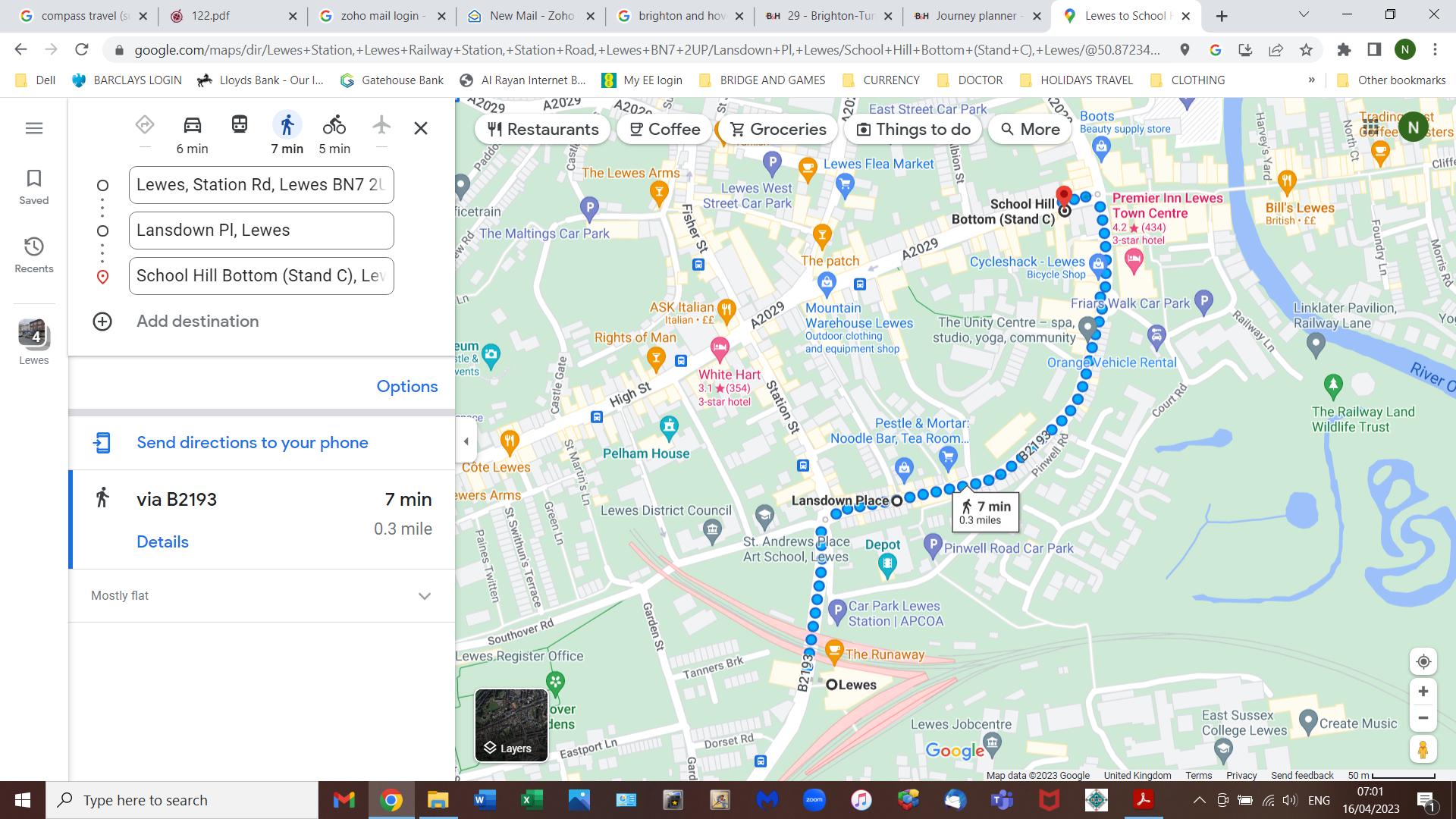 